FORMULAIRE DE RÉFÉRENCE 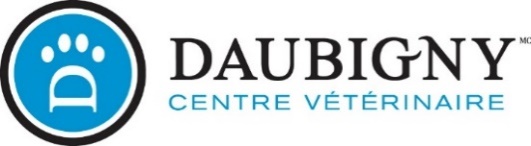 Service de cardiologieDEMANDE DE RENDEZ-VOUS : Prochain rendez-vous disponible Urgence (2-4 jours)**** Si votre patient est instable ou nécessite des soins immédiats, l’équipe d’urgentologie et de soins intensifs est disponible en tout temps, 24h/24, pour une prise en charge rapide, tout en étant assistée par le spécialiste. **INFORMATIONS SUR L’ÉTABLISSEMENT RÉFÉRENTINFORMATIONS CLIENTLe client a été avisé et a accepté d’être contacté par : 	Téléphone		Courriel	INFORMATIONS PATIENT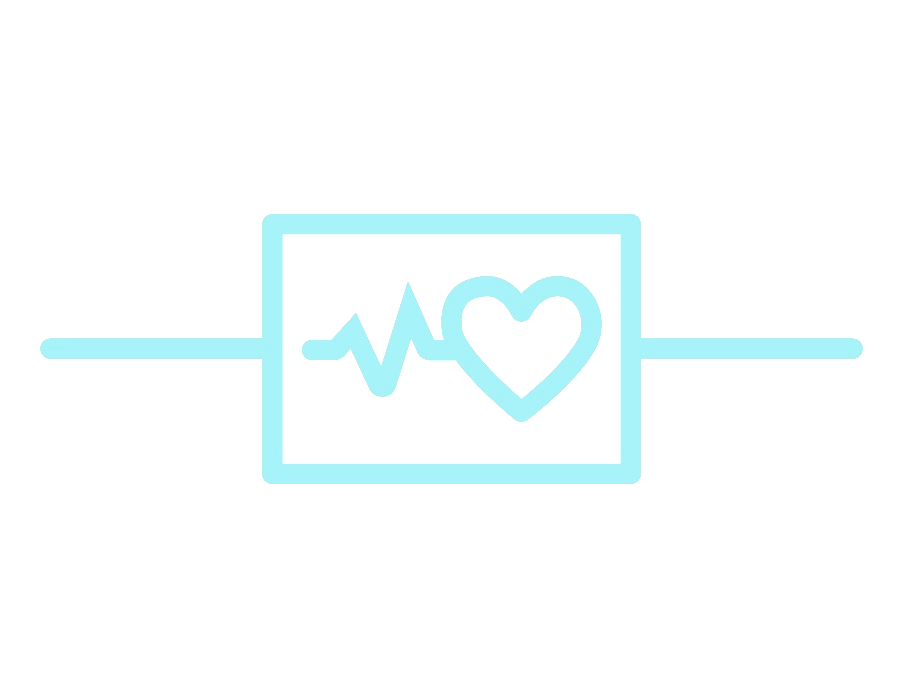 RAISON MÉDICALE DE LA RÉFÉRENCE TESTS DIAGNOSTICS(Veuillez joindre en format PDF les résultats originaux provenant du laboratoire) Hématologie	 Biochimie	 Mesure de pression Urologie	 Radiographies	  Autres tests sanguins Snap test (FIV/FeLv, Parvo, Cpl, 4dx…)Il est important de joindre à ce document :le dossier médical;les radiographies numériques (format PDF);les résultats de laboratoires pertinents.Suite à ces informations, il nous fera plaisir de contacter votre client.Merci d’appuyer fidèlement notre service de référence. Dr Mathieu Ouellet, m.v., DES, MSc, dipl. ACVIM Dre Éva Larouche-Lebel, m.v., DACVIMNom de l’établissement Nom du vétérinaire référentCourrielTéléphone 1Téléphone 2Nom du client Téléphone 1Téléphone 2CourrielNom du patientEspèceRaceGenre (fertile ou stérilisé)Âge Poids Signes cliniques, trouvailles à l’examen physique, résultats sanguins et informations pertinentes supplémentairesMédication en cours